Պաշտոնը, որի համար դիմում եք	Ստորաբաժանման անվանումը	պաշտոնի անվանումըԱՆՁՆԱԿԱՆ ՏՎՅԱԼՆԵՐ                                  Ազգանուն	Անուն	Հայրանուն	Գրանցման հասցե	Էլեկտրոնային փոստ	Բնակության հասցե	Քաղաքային հեռախոս	Բջջային հեռախոս     Քաղաքացիություն      Ծննդավայր                 Ծննդյան ամսաթիվԿՐԹՈՒԹՅՈՒՆ(նշեք բոլոր ուսուﬓական հաստատությունները, որտեղ Դուք սովորել եք` դպրոց, ԲՈՒՀ և այլն` սկսած վերջին ուսումնական հաստատությունից)Համակարգչային գիտելիքներ (նշել ծրագրերը)Որակավորման վկայականներ, դասընթացներ (ՀՀ ԿԲ, CFA, ACCA և այլն)ԱՇԽԱՏԱՆՔԻ ՎԵՐԱԲԵՐՅԱԼ ՏՎՅԱԼՆԵՐ(լրացնել` սկսած վերջին աշխատատեղից, այդ թվում` պարապուրդի ժամանակահատվածում զբաղմունքը)Նախկինում աշխատե՞լ եք որևէ կազմակերպությունում, որի վերաբերյալ գրառում չկա աշխատանքային գրքույկում, եթե այո, ապա նշեք` որտեղ, երբ և ինչ մասնագիտությամբ:Ծառայե՞լ եք զինված ուժերում, եթե այո` նշեք ժամանակահատվածը (ամսաթվերը), երկիրը, զորամաս(եր)ը և ներկայիս կոչումը. չծառայելու դեպքում նշեք պատճառը.Ումի՞ց կամ որտեղի՞ց եք իմացել թափուր աշխատատեղի մասինՆախկինում դիմե՞լ եք «Արդշինբանկ» ՓԲԸ` աշխատանքի ընդունվելու, եթե այո, ապա նշեք` երբ և ինչ աշխա-տատեղ (եր)ի համար:Ունե՞ք բարեկամներ, ովքեր աշխատում են «Արդշինբանկ» ՓԲԸ-ում, եթե այո` նշեք անունը, ազգանունը և պաշտոնըԼրացուցիչ այլ տեղեկություններ, որոնք կցանկանայիք նշել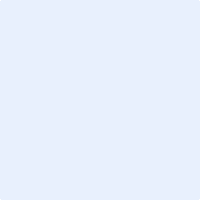 Կցել լուսանկարըամուրիամուսնացածԱմուսնալ-ուծվածայրիՀաստատության անվանումը, ֆակուլտետը (բաժինը)Վկայականի տեսակՈւսման տարեթվերըՈւսման տարեթվերըՈւսման տարեթվերըՄասնագիտությունըԿազմակերպության (հաստատության) անվանումըՍկիզբ, ավարտ (աﬕս, տարի)Սկիզբ, ավարտ (աﬕս, տարի)Սկիզբ, ավարտ (աﬕս, տարի)Զբաղեցրած պաշտոնը----------Ինչպիսի՞ սահմանափակումներ ունեք աշխատանքում.Ունե՞ք վարորդական իրավունք.կարգը`Ունե՞ք դատվածություն, եթե այո` նշեք պատճառը (հոդվածը՝ ըստ քր. օրենսգրքի).